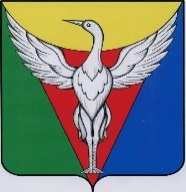 ГЛАВАУЙСКО-ЧЕБАРКУЛЬСКОГО СЕЛЬСКОГО ПОСЕЛЕНИЯОКТЯБРЬСКОГО МУНИЦИПАЛЬНОГО РАЙОНАЧЕЛЯБИНСКОЙ ОБЛАСТИПОСТАНОВЛЕНИЕот  09.03.2016 г. № 15В целях реализации Плана противодействия коррупции, утвержденного Указом президента Российской Федерации от 11.04.2014 года № 226, областной целевой программы противодействия коррупции в Челябинской области, постановлением администрации Октябрьского муниципального района «Об утверждении Плана мероприятий  по противодействию коррупции в Октябрьском муниципальном  районе на 2016 год» от 31.12.2015 г. № 731, ПОСТАНОВЛЯЮ:Утвердить План противодействия коррупции в Уйско-Чебаркульском сельском поселении на 2016 год (приложение).Организацию выполнения настоящего Постановления оставляю за собой.	        С.А. БочкарьПриложение к постановлению Главы Уйско-Чебаркульского
сельского поселения от 09.03.2016г. № 15План мероприятий противодействия коррупции в Уйско-Чебаркульском сельском поселении Октябрьского муниципального района Челябинской области№ 
п/пНаименование мероприятияИсполнительСрок   
выполненияОжидаемый результат от реализации мероприятия123451. СОВЕРШЕНСТВОВАНИЕ СИСТЕМЫ И СТРУКТУРЫ ОРГАНОВ МЕСТНОГО САМОУПРАВЛЕНИЯ, СОЗДАНИЕ  МЕХАНИЗМОВ ОБЩЕСТВЕННОГО КОНТРОЛЯ ЗА ИХ ДЕЯТЕЛЬНОСТЬЮ                1. СОВЕРШЕНСТВОВАНИЕ СИСТЕМЫ И СТРУКТУРЫ ОРГАНОВ МЕСТНОГО САМОУПРАВЛЕНИЯ, СОЗДАНИЕ  МЕХАНИЗМОВ ОБЩЕСТВЕННОГО КОНТРОЛЯ ЗА ИХ ДЕЯТЕЛЬНОСТЬЮ                1. СОВЕРШЕНСТВОВАНИЕ СИСТЕМЫ И СТРУКТУРЫ ОРГАНОВ МЕСТНОГО САМОУПРАВЛЕНИЯ, СОЗДАНИЕ  МЕХАНИЗМОВ ОБЩЕСТВЕННОГО КОНТРОЛЯ ЗА ИХ ДЕЯТЕЛЬНОСТЬЮ                1. СОВЕРШЕНСТВОВАНИЕ СИСТЕМЫ И СТРУКТУРЫ ОРГАНОВ МЕСТНОГО САМОУПРАВЛЕНИЯ, СОЗДАНИЕ  МЕХАНИЗМОВ ОБЩЕСТВЕННОГО КОНТРОЛЯ ЗА ИХ ДЕЯТЕЛЬНОСТЬЮ                1. СОВЕРШЕНСТВОВАНИЕ СИСТЕМЫ И СТРУКТУРЫ ОРГАНОВ МЕСТНОГО САМОУПРАВЛЕНИЯ, СОЗДАНИЕ  МЕХАНИЗМОВ ОБЩЕСТВЕННОГО КОНТРОЛЯ ЗА ИХ ДЕЯТЕЛЬНОСТЬЮ                1.1Совершенствование практики представления администрации ежегодных отчетов о деятельности Управление деламиВ течение 
2016 г.Повышение качества 
управления         1.2Проведение мониторинга функций структурных подразделений администрации Каракульского сельского поселенияадминистрацияПостоянноОбеспечение        
соответствия       
функций структурных
подразделений      
требованиям        
законодательства   1.3 Разработка административных 
регламентов предоставления  
муниципальных услуг         администрацияВ соответствии с планом        
подготовки      
Оптимизация и      
конкретизация      
полномочий органов 
местного самоуправления и их работников         1.4Осуществление контроля за выполнением администрацией административных регламентов предоставления муниципальных услугадминистрацияВ соответствии с графиком проверокОбеспечение прав   
граждан на         
получение          
соответствующих    
муниципальных услуг1.5 Использование систем        
обратной связи с            
получателями муниципальных  
услуг для совершенствования предоставления муниципальных услуг                       администрацияПостоянноСоздание механизма 
взаимодействия     
органов местного 
самоуправления с   
гражданами по      
вопросам           
противодействия    
коррупции          1.6Обеспечение работы «горячей линии» для приема сообщений граждан о коррупционных проявлениях Тел.:(35158) 4 -44-22Управление деламиПостоянноСоздание механизма 
взаимодействия     
органов местного самоуправления с   
гражданами по      
вопросам           
противодействия    
коррупции          1.7 Совершенствование в органах местного самоуправления системы электронного документооборотаадминистрацияВ течение2016 г.Повышение эффективности работы органов местного самоуправления1.8Повышение уровня компьютерной грамотности муниципальных служащихУправление деламиВ течение2016 г.Повышение уровня   
квалификации       
муниципальных      
служащих          1.9Предоставление отчетов по антикоррупционным вопросамСтруктурные подразделения администрацииОдин раз в квартал Повышение эффективности работы органов местного самоуправления1.10Привлечение общественных организаций к рассмотрению вопросов    
противодействия коррупции Управление деламиПостоянноПовышение эффективности работы органов местного самоуправления2.СОВЕРШЕНСТВОВАНИЕ ПРАВОВОЙ БАЗЫ МУНЦИИПАЛЬНЫХ ПРАВОВЫХ АКТОВ, АНАЛИЗ      
КОРРУПЦИОГЕННОСТИ МУНИЦИПАЛЬНЫХ НОРМАТИВНЫХ ПРАВОВЫХ АКТОВ И ИХ ПРОЕКТОВ2.СОВЕРШЕНСТВОВАНИЕ ПРАВОВОЙ БАЗЫ МУНЦИИПАЛЬНЫХ ПРАВОВЫХ АКТОВ, АНАЛИЗ      
КОРРУПЦИОГЕННОСТИ МУНИЦИПАЛЬНЫХ НОРМАТИВНЫХ ПРАВОВЫХ АКТОВ И ИХ ПРОЕКТОВ2.СОВЕРШЕНСТВОВАНИЕ ПРАВОВОЙ БАЗЫ МУНЦИИПАЛЬНЫХ ПРАВОВЫХ АКТОВ, АНАЛИЗ      
КОРРУПЦИОГЕННОСТИ МУНИЦИПАЛЬНЫХ НОРМАТИВНЫХ ПРАВОВЫХ АКТОВ И ИХ ПРОЕКТОВ2.СОВЕРШЕНСТВОВАНИЕ ПРАВОВОЙ БАЗЫ МУНЦИИПАЛЬНЫХ ПРАВОВЫХ АКТОВ, АНАЛИЗ      
КОРРУПЦИОГЕННОСТИ МУНИЦИПАЛЬНЫХ НОРМАТИВНЫХ ПРАВОВЫХ АКТОВ И ИХ ПРОЕКТОВ2.СОВЕРШЕНСТВОВАНИЕ ПРАВОВОЙ БАЗЫ МУНЦИИПАЛЬНЫХ ПРАВОВЫХ АКТОВ, АНАЛИЗ      
КОРРУПЦИОГЕННОСТИ МУНИЦИПАЛЬНЫХ НОРМАТИВНЫХ ПРАВОВЫХ АКТОВ И ИХ ПРОЕКТОВ2.1Совершенствование правовой базы муниципальных правовых актов в области противодействия коррупцииуправление делами2016 г.Дальнейшее развитие правовой основы противодействия коррупции2.2Проведение мониторинга изменений законодательства Российской Федерации, Челябинской области в целях обеспечения своевременного принятия муниципальных правовых актов в случаях, предусмотренных федеральными законами Управление делами,структурные подразделения администрации ПостоянноСнижение факторов, 
способствующих     
проявлению         
коррупции       2.3 Проведение антикоррупционной экспертизы муниципальных нормативных правовых актов и  их проектов           Управление делами.ПостоянноСнижение факторов, 
способствующих     
проявлению         
коррупции          2.4Анализ проведения антикоррупционной экспертизы муниципальных нормативных правовых актов и  их проектов структурными подразделениями администрации Управление делами1 раз в полугодие Совершенствование организационных основ антикоррупционной экспертизы муниципальных нормативных правовых актов и их проектов и повышение ее результативности2.5Размещение проектов НПА на сайте Администрации Уйско-Чебаркульского сельского поселения по адресу www.ycheb.eps74.ru Специалист администрацииПостоянноСовершенствование организационных основ антикоррупционной экспертизы муниципальных нормативных правовых актов и их проектов и повышение ее результативности3. ВНЕДРЕНИЕ АНТИКОРРУПЦИОННЫХ МЕХАНИЗМОВ В РАМКАХ РЕАЛИЗАЦИИ КАДРОВОЙ  ПОЛИТИКИ В ОРГАНАХ МЕСТНОГО САМОУПРАВЛЕНИЯ3. ВНЕДРЕНИЕ АНТИКОРРУПЦИОННЫХ МЕХАНИЗМОВ В РАМКАХ РЕАЛИЗАЦИИ КАДРОВОЙ  ПОЛИТИКИ В ОРГАНАХ МЕСТНОГО САМОУПРАВЛЕНИЯ3. ВНЕДРЕНИЕ АНТИКОРРУПЦИОННЫХ МЕХАНИЗМОВ В РАМКАХ РЕАЛИЗАЦИИ КАДРОВОЙ  ПОЛИТИКИ В ОРГАНАХ МЕСТНОГО САМОУПРАВЛЕНИЯ3. ВНЕДРЕНИЕ АНТИКОРРУПЦИОННЫХ МЕХАНИЗМОВ В РАМКАХ РЕАЛИЗАЦИИ КАДРОВОЙ  ПОЛИТИКИ В ОРГАНАХ МЕСТНОГО САМОУПРАВЛЕНИЯ3. ВНЕДРЕНИЕ АНТИКОРРУПЦИОННЫХ МЕХАНИЗМОВ В РАМКАХ РЕАЛИЗАЦИИ КАДРОВОЙ  ПОЛИТИКИ В ОРГАНАХ МЕСТНОГО САМОУПРАВЛЕНИЯ3.1 Обеспечение обучения (повышения квалификации) работников администрации, занимающихся  вопросами противодействия коррупции  Управление делами В течение 
2016 г.Повышение качества профессиональной подготовки специалистов в сфере организации противодействия и непосредственного противодействия коррупции3.2Обеспечение обучения (повышения     квалификации)     муниципальных служащих по программам, включающим блоки вопросов по различным   аспектам  противодействия коррупции Управление деламиВ течение 
2016 г.Повышение качества профессиональной подготовки специалистов в сфере организации противодействия и непосредственного противодействия коррупции3.3Размещение результатов конкурса комиссий по проведению конкурса на замещение вакантной должности на официальном сайте Каракульского сельского поселения.Управление делами.В течение 
2016 г.Обеспечение доступа граждан к информации о деятельности органов местного самоуправления 3.4 Проверка сведений о доходах, об имуществе и обязательствах имущественного характера,    
представленных муниципальными служащими  в 2016 году                 Управление делами.В течение 
2016 г.Снижение факторов, 
способствующих     
проявлению         
коррупции          3.5Обеспечение работы комиссий по урегулированию конфликта интересов Управление делами.В течение 
2016 г.Принятие мер по обеспечению действенности функционирования комиссии по урегулированию конфликта интересов4. ОБЕСПЕЧЕНИЕ ДОСТУПА ГРАЖДАН И ОРГАНИЗАЦИЙ К ИНФОРМАЦИИ О ДЕЯТЕЛЬНОСТИ ОРГАНОВ МЕСТНОГО САМОУПРАВЛЕНИЯ4. ОБЕСПЕЧЕНИЕ ДОСТУПА ГРАЖДАН И ОРГАНИЗАЦИЙ К ИНФОРМАЦИИ О ДЕЯТЕЛЬНОСТИ ОРГАНОВ МЕСТНОГО САМОУПРАВЛЕНИЯ4. ОБЕСПЕЧЕНИЕ ДОСТУПА ГРАЖДАН И ОРГАНИЗАЦИЙ К ИНФОРМАЦИИ О ДЕЯТЕЛЬНОСТИ ОРГАНОВ МЕСТНОГО САМОУПРАВЛЕНИЯ4. ОБЕСПЕЧЕНИЕ ДОСТУПА ГРАЖДАН И ОРГАНИЗАЦИЙ К ИНФОРМАЦИИ О ДЕЯТЕЛЬНОСТИ ОРГАНОВ МЕСТНОГО САМОУПРАВЛЕНИЯ4. ОБЕСПЕЧЕНИЕ ДОСТУПА ГРАЖДАН И ОРГАНИЗАЦИЙ К ИНФОРМАЦИИ О ДЕЯТЕЛЬНОСТИ ОРГАНОВ МЕСТНОГО САМОУПРАВЛЕНИЯ4.1Разработка и ведение сайтов  органов местного самоуправления в соответствии с Федеральным законом «Об обеспечении доступа к информации о деятельности государственных органов и органов местного самоуправления»Управление деламиВ течение 
2016 г.Обеспечение доступа граждан к информации о деятельности органов местного самоуправления4.2Информационное обеспечение  
мероприятий по реализации   
Федерального закона «О      
противодействии коррупции»  Управление деламиПостоянно       Привлечение граждан
к более активному  
участию в          
противодействии    
коррупции, к       
формированию в     
обществе           
негативного        
отношения к        
коррупционному     
поведению          4.3Опубликование проектов муниципальных правовых актов на официальном сайте Каракульского сельского поселения и в газете «Октябрьская искра» с целью учета мнения населения при принятии муниципальных правовых актов. Управление деламиПостоянноВнедрение в деятельность органов местного  самоуправления инновационных технологий, повышающих объективность и обеспечивающих прозрачность при принятии муниципальных правовых актов и управленческих решений4.4Опубликование муниципальных нормативных правовых актов на официальном сайте Уйско-Чебаркульского сельского поселения и в газете «Октябрьская искра»Управление делами 
ПостоянноОбеспечение доступа граждан к информации о деятельности органов местного самоуправления; расширение системы правового просвещения населения4.5Регулярное и оперативное  информирование населения о деятельности органов местного самоуправленияУправление деламиПостоянноОбеспечение доступа граждан к информации о деятельности органов местного самоуправления5. ПРОТИВОДЕЙСТВИЕ КОРРУПЦИИ В ОСНОВНЫХ КОРРУПЦИОННО-ОПАСНЫХ СФЕРАХ РЕГУЛИРОВАНИЯ5. ПРОТИВОДЕЙСТВИЕ КОРРУПЦИИ В ОСНОВНЫХ КОРРУПЦИОННО-ОПАСНЫХ СФЕРАХ РЕГУЛИРОВАНИЯ5. ПРОТИВОДЕЙСТВИЕ КОРРУПЦИИ В ОСНОВНЫХ КОРРУПЦИОННО-ОПАСНЫХ СФЕРАХ РЕГУЛИРОВАНИЯ5. ПРОТИВОДЕЙСТВИЕ КОРРУПЦИИ В ОСНОВНЫХ КОРРУПЦИОННО-ОПАСНЫХ СФЕРАХ РЕГУЛИРОВАНИЯ5. ПРОТИВОДЕЙСТВИЕ КОРРУПЦИИ В ОСНОВНЫХ КОРРУПЦИОННО-ОПАСНЫХ СФЕРАХ РЕГУЛИРОВАНИЯ5.1Организация межведомственного сотрудничества органов местного самоуправления,  правоохранительных органов, органов финансового контроля в рамках работы по противодействию коррупционным проявлениямУправление делами.ПостоянноСоздание механизма 
взаимодействия     
органов местного самоуправления и   
иных               
государственных    
органов по вопросам
противодействия    
коррупции          5.2 Обеспечение обмена информацией  с правоохранительными органами о причастности к преступной деятельности лиц, претендующих на поступление на муниципальную службу      Управление делами ПостоянноСоздание механизма 
взаимодействия     
органов местного 
самоуправления и   
иных               
государственных    
органов по вопросам
противодействия    
коррупции          6. УСИЛЕНИЕ КОНТРОЛЯ ЗА РЕШЕНИЕМ ВОПРОСОВ, СОДЕРЖАЩИХСЯ В ОБРАЩЕНИЯХ          
ГРАЖДАН И ЮРИДИЧЕСКИХ ЛИЦ                             6. УСИЛЕНИЕ КОНТРОЛЯ ЗА РЕШЕНИЕМ ВОПРОСОВ, СОДЕРЖАЩИХСЯ В ОБРАЩЕНИЯХ          
ГРАЖДАН И ЮРИДИЧЕСКИХ ЛИЦ                             6. УСИЛЕНИЕ КОНТРОЛЯ ЗА РЕШЕНИЕМ ВОПРОСОВ, СОДЕРЖАЩИХСЯ В ОБРАЩЕНИЯХ          
ГРАЖДАН И ЮРИДИЧЕСКИХ ЛИЦ                             6. УСИЛЕНИЕ КОНТРОЛЯ ЗА РЕШЕНИЕМ ВОПРОСОВ, СОДЕРЖАЩИХСЯ В ОБРАЩЕНИЯХ          
ГРАЖДАН И ЮРИДИЧЕСКИХ ЛИЦ                             6. УСИЛЕНИЕ КОНТРОЛЯ ЗА РЕШЕНИЕМ ВОПРОСОВ, СОДЕРЖАЩИХСЯ В ОБРАЩЕНИЯХ          
ГРАЖДАН И ЮРИДИЧЕСКИХ ЛИЦ                             6.1Проведение проверок обоснованности и полноты рассмотрения обращения гражданУправление делами В течение 2016 г.        Обеспечение прав и 
законных интересов граждан            